PLATTE CENTER 4TH OF JULY CELEBRATION50 Year AnniversaryMonday, JULY 4, 2022 ~ 10:30 A.M.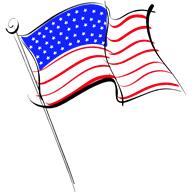 No entry fee.  Pre-registration is appreciated, but not required.Return form by June 28, 2022 to Village Office. VIA Drop Box and/or PO Box 125, Platte Center, Ne 68653The day of the Drive Through: Entries will line up on street next to the Catholic Church or school parking lot, 155 A Street. Please pick up your number between 8-10 AM. Late entries (After 10:00AM) May find their place at the end of the line.  If at all possible, please have your floats or vehicles in Platte Center the night before, There will be limited entry in the morning of the 4th.WILL GO ON RAIN OR SHINE.For more information, please contact Nicolette Coble 402-246-2135  Thank you!NAME OF ORGANIZATION:NAME OF ORGANIZATION:NAME OF ORGANIZATION:NAME OF ORGANIZATION:CONTACT PERSON:CONTACT PERSON:CONTACT PERSON:PHONE:ADDRESS:CITY:ZIP:EMAIL ADDRESS:EMAIL ADDRESS:DIVISIONS:DIVISIONS:DIVISIONS:DIVISIONS:DIVISIONS:DIVISIONS:DIVISIONS:DIVISIONS:DIVISIONS:DIVISIONS:DIVISIONS:DIVISIONS:DIVISIONS:DIVISIONS:DIVISIONS:DIVISIONS:OPEN ENTRYOPEN ENTRYYOUTHNOVELTYNOVELTYNOVELTYNOVELTYANTIQUE MACHINERY (prior to 1960)ANTIQUE MACHINERY (prior to 1960)ANTIQUE CAR/TRUCK (prior to 1970)ANTIQUE CAR/TRUCK (prior to 1970)ANTIQUE CAR/TRUCK (prior to 1970)ANTIQUE CAR/TRUCK (prior to 1970)ANTIQUE CAR/TRUCK (prior to 1970)ANTIQUE CAR/TRUCK (prior to 1970)ANTIQUE CAR/TRUCK (prior to 1970)ANTIQUE CAR/TRUCK (prior to 1970)ANTIQUE CAR/TRUCK (prior to 1970)ORGANIZATIONAL (clubs, churches, etc)ORGANIZATIONAL (clubs, churches, etc)ORGANIZATIONAL (clubs, churches, etc)ORGANIZATIONAL (clubs, churches, etc)ORGANIZATIONAL (clubs, churches, etc)MUSIC